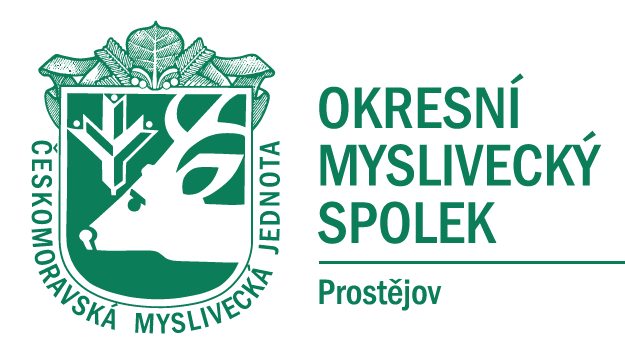 USNESENÍ Z JEDNÁNÍ OMR OMS PROSTĚJOV ZE DNE 26.5.2022OMR OMS Prostějov schvaluje finanční nabídku a nacenění prací na rekonstrukci elektřiny v budově střelnice. OMR OMS Prostějov bere na vědomí distribuci nových elektronických karet pro členy ČMMJ. S usnesením souhlasí všichni přítomní členové OMR.V Prostějově dne 26.5.2022Zapsala : Jitka Procházková